Муниципальное бюджетное общеобразовательное учреждение «Подтесовская средняя общеобразовательная школа № 46 имени В.П. Астафьева»Рабочая программа учебного предмета  «Профильный труд» «Швейное дело»для обучающихся с легкой степенью умственной отсталости (интеллектуальными нарушениями) (5-9 класс)Срок освоения: 5 лет.2023г.Содержание учебного предмета 5 классОбучение профильному труду в 5 классе носит практическую направленность и тесно связано с другими учебными предметами, жизнью, готовит обучающихся к овладению профессионально-трудовыми знаниями и навыками. Распределение учебного материала осуществляется концентрически, что позволяет обеспечить постепенный переход от исключительно практического изучения профильного труда к практико-теоретическому изучению, с учётом значимости усваиваемых знаний и умений формирования жизненных компетенций.Программа по профильному труду включает теоретические и практические занятия. При составлении программы учтены принципы повторяемости пройденного материала и постепенного ввода нового. Обучающиеся выполняют установочные и тренировочные упражнения, а также учебно-производственные и рабочие упражнения, которые представлены в виде определенных заданий. Учебно-производственные упражнения являются совокупностью взаимосвязанных трудовых операций, при завершении которых получается конечный результат в виде изделия, имеющего общественно полезное значение. Эти упражнения, называемые обычно практическими работами, обязательно включают элементы нового (новая конструкция изделия, новая технология, новые материалы и т.д.). В трудовом обучении широко применяется инструктаж, который представляет собой не столько отдельный метод, сколько совокупность методов, словесных и наглядных, сочетание объяснения, наглядного показа способов действия, демонстрации таблиц, схем и т. д.Преподавание профильного труда базируется на знаниях, получаемых обучающимися на уроках математики, естествознания, истории и других предметов. Данная программа предусматривает обязательное обсуждение характеристик изделия, продумывание плана предстоящей работы, оценку сделанного. Большое внимание уделяется технике безопасности.Планируемые результаты освоения учебного материалаЛичностные результаты:сформированность начальных представлений о собственных возможностях;овладение начальными трудовыми навыками, используемыми в повседневной жизни;владение начальными навыками коммуникации и принятыми нормами социального взаимодействия;сформированность  начальных навыков сотрудничества с взрослыми и сверстниками на уроках профильного труда;воспитание эстетических потребностей, ценностей и чувств;сформированность установки на   бережное отношение к материальным  ценностям.Предметные:Минимальный уровень: знать правила техники безопасности;понимать значимость организации школьного рабочего места, обеспечивающего внутреннюю дисциплину;знать названия некоторых материалов изделий, которые из них изготавливаются и применяются в быту;иметь представления об основных свойствах используемых материалов;знать правила хранения материалов и санитарно-гигиенических требований при работе с производственными материалами;уметь отобрать (с помощью учителя) материалы и инструменты, необходимые для работы;иметь представления о принципах действия, общем устройстве швейной машины и ее основных частей;владеть базовыми умениями, лежащими в основе наиболее распространенных производственных технологических процессов (шитье);читать (с помощью учителя) технологическую карту, используемую в процессе изготовления изделия;заботливо и бережно относиться к общественному достоянию;уметь выразить отношение к результатам собственной и чужой творческой деятельности («нравится» / «не нравится»);выполнять прямые, косые стежки;пришивать плоские пуговицы;производить влажно-тепловую обработку хлопчатобумажных тканей;выполнять машинные швы: стачные взаутюжку и вразутюжку, двойной шов, шов вподгибку с закрытым срезом;уметь подготавливать ткани к раскрою, раскладывать выкройку на ткани и раскраивать детали;соблюдать в процессе выполнения трудовых заданий порядок и аккуратность.Достаточный уровень:знать правила техники безопасности и соблюдать их;понимать значимость организации школьного рабочего места, обеспечивающего внутреннюю дисциплину и чёткое умение организовывать своё рабочее место;производить самостоятельный отбор материала и инструментов, необходимых для работы;определять возможности различных материалов, осуществлять их целенаправленный выбор (с помощью учителя) в соответствии с физическими, декоративно-художественными и конструктивными свойствами в зависимости от задач предметно-практической деятельности;экономно расходовать материалы;планировать   предстоящую практическую работу;  знать оптимальные и доступные технологические приемы ручной и машинной обработки швейных материалов в зависимости от свойств материалов и поставленных целей;осуществлять текущий самоконтроль выполняемых практических действий и корректировку хода практической работы;соблюдать правила подготовки швейной машины к работе; знать основные механизмы швейных машин с электроприводом; знать приемы выполнения ручных и машинных работ;уметь определять хлопчатобумажные ткани, знать их свойства;выполнять прямые, косые, крестообразные, петлеобразные, петельные, стебельчатые, тамбурные стежки;пришивать плоские пуговицы и пуговиц на стойке, определять места оторванной пуговице, стачивать распоровшийся шов;производить влажно-тепловую обработку хлопчатобумажных тканей;выполнять машинные швы: стачные взаутюжку и вразутюжку, двойной шов, шов вподгибку с закрытым срезом;уметь строить чертеж салфетки и подготавливать ткани к раскрою, раскладывать выкройку на ткани и раскраивать детали;понимать общественную значимость своего труда, своих достижений в области трудовой деятельности.Оценка предметных результатов осуществляется по итогам индивидуального и фронтального опроса обучающихся, выполнения самостоятельных работ (по темам уроков), контрольных работ (входных, текущих, промежуточных и итоговых) и тестовых заданий.   При оценке предметных результатов учитывается уровень самостоятельности обучающегося и особенности его развития.Тематическое планированиеСодержание учебного предмета 6 классОбучение профильному труду в 6 классе носит практическую направленность и тесно связано с другими учебными предметами, жизнью, готовит обучающихся к овладению профессионально-трудовыми знаниями и навыками. Распределение учебного материала осуществляется концентрически, что позволяет обеспечить постепенный переход от исключительно практического изучения профильного труда к практико-теоретическому изучению, с обязательным учётом значимости усваиваемых знаний и умений формирования жизненных компетенций. В 6 классе продолжается обучение построению чертежей изделий и их пошиву с постоянным усложнением работы на швейной машине.  Вырабатывается автоматизация навыков работы на швейной машине, усложняются выполняемые изделия.  Продолжается обучение построению чертежей изделий.  Обучающиеся шьют косынки для работ, различных конструкций фартуки, ночную сорочку. Учатся штопать и пришивать заплаты.  Учителю в начале учебного года необходимо первостепенное внимание уделять правильности выполнения обучающимися практических умений и технологических приемов. В начале обучения помощь должна быть максимальной. В отношении ориентировочных действий она состоит в демонстрации и объяснении конечного результата труда, а также условий работы (применяемых орудий, материалов, наглядных пособий). Развёрнутая помощь в планировании заключается в групповом обсуждении предстоящей работы и в практическом показе учителем последовательности её выполнения, в применении демонстрационных предметно-технологических карт. Карты используются и при обсуждении плана работы, и во время самой работы обучающихся. Результативность обеспечивается за счёт полноты и точности сформированного у обучающихся образа конечного и промежуточного результатов работы, а также за счёт формирования контрольно-измерительных умений и привычки к выполнению контрольных действий. Целенаправленное обучение общетрудовым умениям позволяет учителю в дальнейшем перейти от развёрнутой помощи обучающимся к краткому инструктажу. В последующем наращивается степень овладения трудовыми навыками и темп работы. С этой целью организуются занятия практического повторения, во время которых обучающиеся выполняют изученные виды работ.Планируемые результаты освоения учебного материалаЛичностные:сформированность начальных представлений о собственных возможностях;овладение начальными трудовыми навыками, используемыми в повседневной жизни;формирование установки на безопасный  образ жизни, наличие мотивации к творческому труду;сформированность начальных навыков сотрудничества с взрослыми и сверстниками на уроках профильного труда;воспитание эстетических потребностей, ценностей и чувств.Предметные:Минимальный уровень: Обучающиеся должны:знать правила техники безопасности;понимать значимость организации школьного рабочего места, обеспечивающего внутреннюю дисциплину;знать названия некоторых материалов изделий, которые из них изготавливаются и применяются в быту;иметь представления об основных свойствах используемых материалов;знать правила хранения материалов и санитарно-гигиенических требований при работе с производственными материалами;уметь отобрать (с помощью учителя) материалы и инструменты, необходимые для работы;иметь представления о принципах действия, общем устройстве швейной машины и ее основных частей;владеть базовыми умениями, лежащими в основе наиболее распространенных производственных технологических процессов (шитье);читать (с помощью учителя) технологическую карту, используемую в процессе изготовления изделия;заботливо и бережно относиться к общественному достоянию;уметь выразить отношение к результатам собственной и чужой творческой деятельности («нравится» / «не нравится»);выполнять прямые, косые стежки;пришивать плоские пуговицы;производить влажно-тепловую обработку хлопчатобумажных, льняных тканей;выполнять машинные швы: стачные взаутюжку и вразутюжку, двойной шов, шов вподгибку с закрытым срезом, запошивочный;уметь подготавливать ткани к раскрою, раскладывать выкройку на ткани и раскраивать детали;выполнять технологическую последовательность обработки косынки, фартука, ночной сорочки с помощью учителя;соблюдать в процессе выполнения трудовых заданий порядок и аккуратность.Достаточный уровень:знать правила техники безопасности и соблюдать их;понимать значимость организации школьного рабочего места, обеспечивающего внутреннюю дисциплину и чёткое умение организовывать своё рабочее место;производить самостоятельный отбор материала и инструментов, необходимых для работы;определять возможности различных материалов, осуществлять их целенаправленный выбор (с помощью учителя) в соответствии с физическими, декоративно-художественными и конструктивными свойствами в зависимости от задач предметно-практической деятельности;экономно расходовать материалы;планировать   предстоящую практическую работу;  знать оптимальные и доступные технологические приемы ручной и машинной обработки швейных материалов в зависимости от свойств материалов и поставленных целей;осуществлять текущий самоконтроль выполняемых практических действий и корректировку хода практической работы;соблюдать правила подготовки швейной машины к работе; знать основные механизмы швейных машин с электроприводом; знать приемы выполнения ручных и машинных работ;уметь определять хлопчатобумажные, льняные ткани, знать их свойства;выполнять прямые, косые, крестообразные, петлеобразные, петельные, стебельчатые, тамбурные стежки;пришивать плоские пуговицы и пуговиц на стойке, определять места оторванной пуговице, стачивать распоровшийся шов;производить влажно-тепловую обработку хлопчатобумажных, льняных тканей; обрабатывать срезы ткани косыми обтачками;выполнять машинные швы: стачные взаутюжку и вразутюжку, двойной шов, шов вподгибку с закрытым срезом, запошивочный;уметь строить чертеж салфетки, прихватки, диванной подушки, ночной сорочки, фартука, косынки, бриджей и подготавливать ткани к раскрою, раскладывать выкройку на ткани и раскраивать детали;выполнять технологическую последовательность обработки косынки, фартука, ночной сорочки, прихватки, диванной подушки, бриджей.понимать общественную значимость своего труда, своих достижений в области трудовой деятельности. Оценка предметных результатов осуществляется по итогам индивидуального и фронтального опроса обучающихся, выполнения самостоятельных работ (по темам уроков), контрольных работ (входных, текущих, промежуточных и итоговых) и тестовых заданий.   При оценке предметных результатов учитывается уровень самостоятельности обучающегося и особенности его развития.Тематическое планированиеСодержание учебного предмета 7 классОбучение профильному труду в 7 классе носит практическую направленность и тесно связано с другими учебными предметами, жизнью, готовит обучающихся к овладению профессионально-трудовыми знаниями и навыками. Распределение учебного материала осуществляется концентрически, что позволяет обеспечить постепенный переход от исключительно практического изучения профильного труда к практико-теоретическому изучению, с обязательным учётом значимости усваиваемых знаний и умений формирования жизненных компетенций.В 7 классе продолжается обучение построению чертежей изделий и их пошив с постоянным усложнением работы на швейной машине (регулировка стежка и натяжения нитей, смена машинной иглы, выполнение закрепки машинной строчки). Формируются навыки работы на швейной машине. Материал программы в 7 классе достаточно сложен: изучаются технология пошива легкой одежды, свойства тканей, устройство швейных машин. Обучающиеся осваивают изготовление изделий, которое состоит из множества мелких операций. Поэтому особое внимание уделяется обучению планировать процесс пошива, анализировать свои действия и их результаты. Обучение ведется с опорой на знания, которые обучающиеся приобретают на уроках математики. Эти знания помогают им строить чертежи выкроек, учитывать расходы материалов, понимать процессы изготовления тканей. Программа по профильному труду включает теоретические и практические занятия. При составлении программы учтены принципы повторяемости пройденного материала и постепенного ввода нового. На уроках труда обучающиеся рассматривают образцы изделий, различные наглядные пособия, наблюдают за действием учителя при показе им трудовых приемов, за технологическим процессом во время просмотра учебных видео. Наблюдения особым образом организованы, продуман подбор объекта для наблюдений, четко поставлены задачи, даны объяснения, как наблюдать и регистрировать результаты. В обучении профильному труду  широко применяется инструктаж, который представляет собой не столько отдельный метод, сколько совокупность методов, словесных и наглядных, сочетание объяснения, наглядного показа способов действия, демонстрации таблиц, схем и т. д.Преподавание профильного труда базируется на знаниях, получаемых обучающимися на уроках математики, естествознания, истории и других предметов. Данная программа предусматривает обязательное обсуждение характеристик изделия, продумывание плана предстоящей работы, оценку сделанного. Большое внимание уделяется технике безопасности.Планируемые результаты освоения учебного материалаЛичностные:овладение  трудовыми навыками, используемыми в повседневной жизни;владение  навыками коммуникации и принятыми нормами социального взаимодействия, использование доступных информационных технологий для коммуникации;формирование  навыков сотрудничества с взрослыми и сверстниками на уроках профильного труда;воспитание эстетических потребностей, ценностей и чувств;формирование  установки на   бережное отношение к материальным  ценностям.Предметные:Минимальный уровень. Обучающиеся должны:знать правила техники безопасности;понимать значимость организации школьного рабочего места, обеспечивающего внутреннюю дисциплину;знать названия некоторых материалов изделий, которые из них изготавливаются и применяются в быту;иметь представления об основных свойствах используемых материалов;знать правила хранения материалов и санитарно-гигиенических требований при работе с производственными материалами;уметь отобрать (с помощью учителя) материалы и инструменты, необходимые для работы;иметь представления о принципах действия, общем устройстве машины и ее основных частей;владеть базовыми умениями, лежащими в основе наиболее распространенных производственных технологических процессов (шитье);читать (с помощью учителя) технологическую карту, используемую в процессе изготовления изделия;Достаточный уровень:Обучающиеся должны:знать правила техники безопасности и соблюдать их;понимать значимость организации школьного рабочего места, обеспечивающего внутреннюю дисциплину и чёткое умение организовывать своё рабочее место;производить самостоятельный отбор материала и инструментов, необходимых для работы;определять возможности различных материалов, осуществлять их целенаправленный выбор (с помощью учителя) в соответствии с физическими, декоративно-художественными и конструктивными свойствами в зависимости от задач предметно-практической деятельности;экономно расходовать материалы;планировать   предстоящую практическую работу;  знать оптимальные и доступные технологические приемы ручной и машинной обработки швейных материалов в зависимости от свойств материалов и поставленных целей;соблюдать правила подготовки швейной машины к работе; знать основные механизмы швейных машин с электроприводом; знать приемы выполнения ручных и машинных работ;уметь определять хлопчатобумажные, льняные, шерстяные ткани, знать их свойства.Оценка предметных результатов осуществляется по итогам индивидуального и фронтального опроса обучающихся, выполнения самостоятельных работ (по темам уроков), контрольных работ (входных, текущих, промежуточных и итоговых) и тестовых заданий.   При оценке предметных результатов учитывается уровень самостоятельности обучающегося и особенности его развития.Тематическое планированиеСодержание учебного предмета 8 классОбучение профильному труду в 8 классе носит практическую направленность и тесно связано с другими учебными предметами, жизнью, готовит обучающихся к овладению профессионально-трудовыми знаниями и навыками. Распределение учебного материала осуществляется концентрически, что позволяет обеспечить постепенный переход от исключительно практического изучения профильного труда к практико-теоретическому изучению, с обязательным учётом значимости усваиваемых знаний и умений формирования жизненных компетенций.Программа по профильному труду включает теоретические и практические занятия. При составлении программы учтены принципы повторяемости пройденного материала и постепенного ввода нового. На уроках труда обучающиеся рассматривают образцы изделий, различные наглядные пособия, наблюдают за действием учителя при показе им трудовых приемов, за технологическим процессом во время просмотра учебных видео. Наблюдения особым образом организованы, продуман подбор объекта для наблюдений, четко поставлены задачи, даны объяснения, как наблюдать и регистрировать результаты. Также на уроках профильного труда обучающиеся выполняют установочные и тренировочные упражнения, а также учебно-производственные и рабочие упражнения, которые даются  в виде определенных заданий. Учебно-производственные упражнения представляют собой совокупность взаимосвязанных трудовых операций, при завершении которых получается конечный результат в виде изделия, имеющего общественно полезное значение. Эти упражнения, называемые обычно практическими работами, обязательно включают элементы нового (новая конструкция изделия, новая технология, новые материалы и т. д.). Преподавание профильного труда базируется на знаниях, получаемых обучающимися на уроках математики, естествознания, истории и других предметов. Данная программа предусматривает обязательное обсуждение характеристик изделия, продумывание плана предстоящей работы, оценку сделанного. Большое внимание уделяется технике безопасности.	Планируемые результаты освоения учебного материалаЛичностные:сформированность  адекватных представлений о собственных возможностях, о насущно необходимом жизнеобеспечении;овладение  трудовыми навыками, используемыми в повседневной жизни;владение  навыками коммуникации и принятыми нормами социального взаимодействия, использование доступных информационных технологий для коммуникации;воспитание эстетических потребностей, ценностей и чувств;способность к осмыслению картины мира, ее временно-пространственной организации.Предметные:Минимальный уровень: Обучающиеся должны:знать правила техники безопасности;иметь представления об основных свойствах используемых материалов;уметь отобрать (с помощью учителя) материалы и инструменты, необходимые для работы;иметь представления о принципах действия, общем устройстве машины и ее основных частей;владеть базовыми умениями, лежащими в основе наиболее распространенных производственных технологических процессов (шитье);читать (с помощью учителя) технологическую карту, используемую в процессе изготовления изделия;участвовать (под руководством учителя) в совместной работе в группесоблюдать в процессе выполнения трудовых заданий порядок и аккуратность.Достаточный уровень:знать правила техники безопасности и соблюдать их;экономно расходовать материалы;планировать   предстоящую практическую работу;  знать оптимальные и доступные технологические приемы ручной и машинной обработки швейных материалов в зависимости от свойств материалов и поставленных целей;осуществлять текущий самоконтроль выполняемых практических действий и корректировку хода практической работы;соблюдать правила подготовки швейной машины к работе; знать основные механизмы швейных машин с электроприводом, настраивать швейную машинку; знать приемы выполнения ручных и машинных работ;уметь определять хлопчатобумажные, льняные, шерстяные, шелковые ткани, знать их свойства;понимать общественную значимость своего труда, своих достижений в области трудовой деятельности.Оценка предметных результатов осуществляется по итогам индивидуального и фронтального опроса обучающихся, выполнения самостоятельных работ (по темам уроков), контрольных работ (входных, текущих, промежуточных и итоговых) и тестовых заданий.   При оценке предметных результатов учитывается уровень самостоятельности обучающегося и особенности его развития.Тематическое планированиеСодержание учебного предмета 9 классОбучение профильному труду в 9 классе носит практическую направленность и тесно связано с другими учебными предметами, жизнью, готовит обучающихся к овладению профессионально-трудовыми знаниями и навыками. Согласно программе у обучающихся постепенно будут формироваться прочные навыки и умения, необходимые для изготовления последующих более сложных и интересных изделий. Обучающиеся изучают темы по специальным предметам: технология изготовления одежды, конструирование одежды, материаловедение, оборудование. При изучении теоретических вопросов технологии изготовления одежды обучающиеся получают знания по выполнению ручных работ, машинных, утюжильных работ, по обработке срезов  швейных изделий.Темы по конструированию одежды содержат основные правила снятия мерок для изделий, которые будут изготавливать в этом учебном году, а также строить чертежи, оформлять их согласно требованиям, пользоваться масштабной линейкой и уметь читать чертежи. Теоретические вопросы по материаловедению необходимы для того, чтобы  обучающиеся  научились распознавать ткани по волокнистому составу, определять лицевую и изнаночную стороны ткани, правильно подбирать ткани разного ассортимента и другие материалы для изготовления всех видов швейных изделий. Теоретические темы включают новый познавательный материал, и повторение уже изученных сведений.В 9 классе обучающиеся  познакомятся с некоторыми видами синтетических волокон и тканей, научатся изготавливать и переводить готовые выкройки и чертежи, познакомятся с основными правами и обязанностями рабочих и служащих, охраной труда и безопасностью труда на предприятиях.Планируемые результаты освоения учебного материалаЛичностные:осознание себя как гражданина России; формирование чувства гордости за свою Родину; сформированность адекватных представлений о собственных возможностях, о насущно необходимом жизнеобеспечении;формирование навыков сотрудничества с взрослыми и сверстниками в разных социальных ситуациях;способность к осмыслению социального окружения, своего места в нем, принятие соответствующих возрасту ценностей и социальных ролей;владение навыками коммуникации и принятыми нормами социального взаимодействия, в том числе владение вербальными и невербальными коммуникативными компетенциями, использование доступных информационных технологий для коммуникации;формирование целостного, социально ориентированного взгляда на мир в его органичном единстве природной и социальной частей;воспитание эстетических потребностей, ценностей и чувств;развитие этических чувств, проявление доброжелательности, эмоционально-нравственной отзывчивости и взаимопомощи, проявление сопереживания к чувствам других людей;сформированность установки на безопасный, здоровый образ жизни, наличие мотивации к творческому труду, работе на результат, бережному отношению к материальным и духовным ценностям.Предметные:Минимальный уровеньОбучающиеся должны:знать названия некоторых материалов, изделий, которые из них изготавливаются и применяются в быту, игре, учебе, отдыхе;иметь представления об основных свойствах используемых материалов;знать правила хранения материалов, санитарно-гигиенических требований при работе с производственными материалами;уметь отобрать (с помощью педагогического работника) материалы и инструменты, необходимых для работы;иметь представления о принципах действия, общем устройстве машины и ее основных частей (на примере изучения швейной машины);знать правила безопасной работы с инструментами и оборудованием, санитарно-гигиенических требованиях при выполнении работы;овладеть базовыми умениями, лежащими в основе наиболее распространенных производственных технологических процессов (шитье);уметь читать (с помощью педагогического работника) технологической карты, используемой в процессе изготовления изделия; иметь представления о разных видах профильного труда; понимать значение и ценность труда;понимать красоту труда и его результатов;уметь заботливо и бережно относиться  к общественному достоянию и родной природе; понимать значимость организации школьного рабочего места, обеспечивающего внутреннюю дисциплину; выражать  отношение к результатам собственной и чужой творческой деятельности ("нравится" и (или) "не нравится"); уметь организовать (под руководством педагогического работника) совместную работу в группе; осознавать необходимость соблюдения в процессе выполнения трудовых заданий порядка и аккуратности;уметь выслушивать предложения  и мнения других обучающихся, адекватно реагировать  на них;комментировать и давать оценку в доброжелательной форме достижениям других обучающихся, высказывать свои  предложения  и пожелания; проявлять заинтересованное отношение к деятельности других обучающихся и результатам их работы; выполнять общественные поручения по уборке мастерской после уроков трудового обучения.Достаточный уровень:уметь определять (с помощью учителя) возможности различных материалов, осуществлять их целенаправленный выбор (с помощью учителя) в соответствии с физическими, декоративно-художественными и конструктивными свойствам в зависимости от задач предметно-практической деятельности;уметь экономно расходовать  материалы;уметь планировать (с помощью учителя) предстоящую  практическую работу; знать оптимальные и доступные технологические приемы  ручной и машинной обработки материалов в зависимости от свойств материалов и поставленных целей;уметь осуществлять текущий самоконтроль выполняемых практических действий и корректировку хода практической работы; понимать  общественную значимость  своего труда, своих достижений в области трудовой деятельности.Тематическое планированиеПРИНЯТОпротокол заседания методического объединенияучителей и узких специалистов коррекционного направленияот «29» августа 2023 года № 1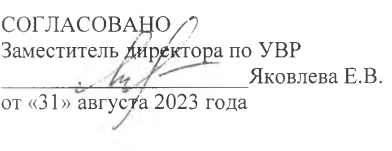 Составители :учителя математики Яковлева Е.В., Белошедова С.М.№ Название разделаКол-во 
часовКонтрольные работы, 
тестыШвейная машина с электрическим приводом161Волокна и ткани141Работа с тканью. Изготовление полотенца10Ремонт одежды10Построение чертежа салфетки121Работа с тканью. Изготовление салфетки 22Работа с бумагой161Машинные швы. Стачной шов4Работа с тканью. Изготовление мешочка для хранения работ241Машинные швы. Двойной шов4Работа с тканью. Изготовление наволочки221Машинные швы. Накладной шов6Работа с тканью. Изготовление сумки20Практическое повторение261                                                                             Итого:2047№ Название темыКоличество часовВиды обтачек и обработка ими срезов ткани10Обработка косых срезов ткани косой обтачкой81Работа с тканью. Изготовление косынки141Обработка сборок4Работа с тканью. Изготовление фартука281Ремонт одежды61Запошивочный шов4Работа с тканью. Изготовление ночной сорочки с круглым вырезом341Обработка накладных карманов и соединение их с основной деталью8Применение лоскутной техники в изделиях301Работа с тканью. Пошив бриджей26Ремонт одежды2Практическое повторение201                                                                             Итого:2047№Название темыКоличество часовКонтрольные работы, 
тестыОбработка внешних углов подкройной обтачкой  101Построение чертежа и раскрой женского и детского белья без плечевого шва  281Обработка горловины ночной сорочки подкройной обтачкой   221Изготовление выкройки плечевого бельевого изделия и раскрой 6Соединение основных деталей в изделиях поясного белья  381Обработка складок в женском и детском платье  6Обработка застежек в боковом шве поясных изделий  6Обработка низа прямой юбки  8Построение чертежа основы прямой юбки. Построение выкройки и раскрой  181Обработка верхнего среза прямой юбки поясом  28Построение чертежа расклешенной юбки и  81Обработка оборок  8Обработка верхнего среза расклешенной юбки швом вподгибку с вкладыванием эластичной тесьмы  30Практическая работа241                                                                           Итого:2387№ Название темыКол-во 
часовКонтрольные 
работы, 
тестыВышивка гладью 201Построение чертежа основы блузки, элементарное моделирование и раскрой 20Соединение деталей плечевых изделий 281Виды кокеток и способы их обработки.10Изготовление выкройки халата на основе выкройки ночной сорочки без плечевого шва 13Пошив халата, раскроенного на основе выкройки ночной сорочки без плечевого шва 211Отделка легкой одежды 201Построение чертежа основы втачного рукава и воротника на стойке 12Раскрой блузки с воротником и рукавами 81Соединение деталей блузки  421Особенности обработки изделий из синтетических волокон  6Построение чертежа основы платья 11Пошив сарафана, раскроенного на основе выкройки платья 271                                                                       Итого:2387№ Название темыКоличество часовКонтрольные работы, тестыПостроение чертежа основы цельнокроеного платья221Обработка платья после раскроя501Особенности обработки изделий из синтетических тканей6Изготовление выкройки и раскрой платья отрезного по линии талии и бедер20Соединение лифа с юбкой46 1Волокна и ткани.6Знакомство с готовыми выкройками. Изделие: деловой костюм: пиджак и юбка622Раскрой и обработка деталей юбки261                                                                         Итого:2386